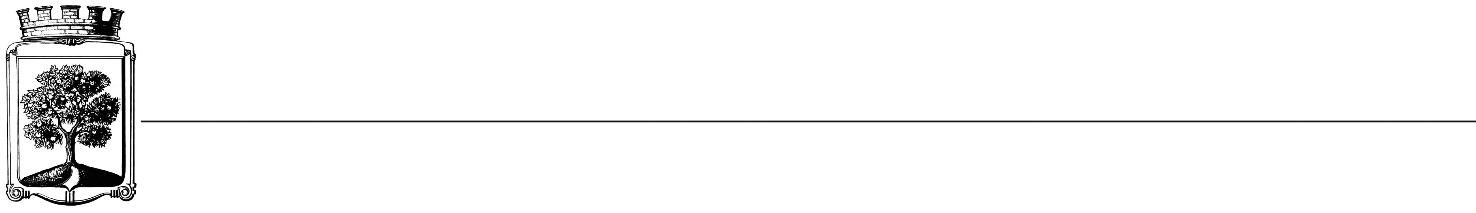 SMLOUVA O DÍLOč. : OSM/OSO/273/2018Objednatel	DodavatelStatutární město Jablonec nad Nisou	Název firmy         Jablonecká energetická, a.s.Mírové náměstí 19                                                     	adresa           Liberecká 4191/120, Jablonec n. N.PSČ 466 01	PSČ                     466 01IČ: 00 262 340	IČ:                        615 39 881DIČ: CZ00262340	DIČ:                     CZ61539881číslo účtu: 121451/0100	kontaktní osoba:  Ing. M. Kočíbankovní ústav: KB Jablonec nad Nisou 	kontaktní osoba : Bc. Václav Kotek 	I.Předmět smlouvy :Rekonstrukce vodovodní přípojky do objektu SUPŠ, Jablonec nad NisouII.Termín plnění/dodáníDo konce června 2018III.Cena a platební podmínky1) 163 217,- Kč bez DPH2) splatnost 14 dní Při 14-ti denní splatnosti, (tj. minimální splatnost faktury), musí být faktura doručena na podatelnu MMJN Jablonec n.N. nejpozději do 3 dnů od data vystavení,. Při delší splatnosti musí být faktura doručena nejpozději do 14-ti dnů před lhůtou splatnosti.IV.Záruční doba2) K provedenému dílu poskytuje dodavatel záruční dobu v délce 36 měsíců na stavební práce,     36 měsíců na montáže a 24 měsíců na materiál. V.Závěrečná ustanovení1) Vztahy dle této smlouvy se řídí zák. č. 89/2012 Sb., občanský zákoník.2) Tuto smlouvu lze měnit či doplňovat pouze písemnými dodatky podepsanými oběma stranami.3) Tato smlouva bude uveřejněna v souladu se zák. č. 340/2015 Sb., o registru smluv. Obě smluvní strany prohlašují, že skutečnosti uvedené v této smlouvě nejsou obchodním tajemstvím a lze je zveřejnit stanoveným způsobem bez omezení či zvláštních podmínek.4) Objekt není používán k ekonomické činnosti.5) Na faktuře je nutné uvést úplné číslo smlouvy a jméno kontaktní osoby.6) Zhotovitel je povinen napsat do faktury DIČ objednatele, jinak mu bude faktura vrácena.V Jablonci nad Nisou dne 					V Jablonci nad Nisou dne za objednatele		                                                                  za dodavatele…………………………….…                                                              ………………………………    Ing. Jaromíra Čechová					           Ing. Boris Pospíšilvedoucí odboru správy majetku				             místopředseda představenstva……………………………….           Bc. Václav Kotekvedoucí oddělení správy objektů